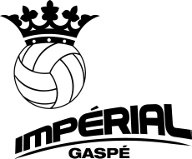 Championnat scolaire régional de volleyball17-18-19 mars 2017GaspéL’ARRIVÉELors de votre arrivée, vous devez vous présenter à l’entrée principale de l’École afin de procéder à l’accréditation de votre équipe. Nous vous prions d’arriver 30 minutes avant votre premier match.L’HÉBERGEMENT : Pour assurer la propreté et le respect de l’ensemble du matériel se trouvant dans la classe, nous exigeons un dépôt de 20 $. L'entraîneur(e) ou la personne majeure qui accompagne l'école est considérée, en tout temps, responsable du local. Lors de votre départ, le local sera inspecté et le dépôt vous sera remis si celui-ci est dans un bon état (ménage et/ ou bris).  Le couvre-feu est fixé à 23h. L’heure limite pour arriver à l’école est de 22h. Il est strictement interdit de jouer avec un ballon dans l’école autre que dans le gymnase, LES REPAS :Étant un tournoi régional, les cartes repas sont obligatoires pour tous les athlètes. Elles seront au coût de 46$ pour deux déjeuners, deux diners et deux soupers. Elles seront disponibles dès votre arrivée. Assurez-vous de mentionner lors de votre réservation si vous souhaitez payer la totalité des cartes sur place ou si vous souhaitez être facturé. LA RÉSERVATIONLa réservation doit se faire avant vendredi le 10 mars 2017,  17 h, auprès de Cynthia Boulay technicienne en loisir aux sports.Nous vous remercions de votre bonne collaboration et vous souhaitons un bon tournoi!Cynthia Boulaycynthia.boulay@cschic-chocs.qc.ca418 368-5531  poste 4015	 Formulaire de réservation CATÉGORIE : BENJAMIN (   )                          CADET (   )                          JUVÉNILE (   ) Nom de l’équipe :___________________________   École :__________________________Commission scolaire :___________________________Veuillez noter qu’étant donné le nombre d’équipe, la majorité des écoles devra regrouper deux équipes par classe.Service de cafétériaNombre de cartes repas : ______                  x 46$ : _________École :	_______________________________Nom du responsable : ____________________________Coût par athlète : 14$ Nombre d’athlètes : ____Total :                      ____FAIRE PARVENIR CETTE COPIE À CYNTHIA BOULAY AVANT VENDREDI LE 10 MARS 2017Cynthia Boulaycynthia.boulay@cschic-chocs.qc.ca418 368-5531 poste 4015Service de cafétériaMENUSouper du vendredi :Quésadillas au poulet et fromage Déjeuner du samedi :1. œufs, patates, rôties, saucisses et un breuvage2. Céréales, lait, salade de fruits, muffin et un breuvageDîner du samedi :1.  Wrap au jambon et deux fromages2. Penne sauce à la viandeSouper du samedi :1. Nouilles au bœuf2. Croque-monsieurDéjeuner du dimanche :1.  œufs, patates, rôties, saucisses et un breuvage2. Céréales, lait, salade de fruits, muffin et un breuvageDîner du dimanche :1. Hot chicken 2. Spaghetti sauce à la viande InscriptionsInscriptionsDate de naissanceDate de naissanceDate de naissanceNuméro Nom de l’élèveJourMoisAnnéeBesoins en dortoirsBesoins en dortoirsBesoins en dortoirsCatégoriesNombre d’athlètesNoms des accompagnateurs BENJAMINE FÉMININBENJAMINE FÉMININCADETTE FÉMININCADETTE FÉMININCADETTE MASCULINCADETTE MASCULINJUVÉNILE FÉMININJUVÉNILE FÉMININJUVÉNILE MASCULINJUVÉNILE MASCULIN